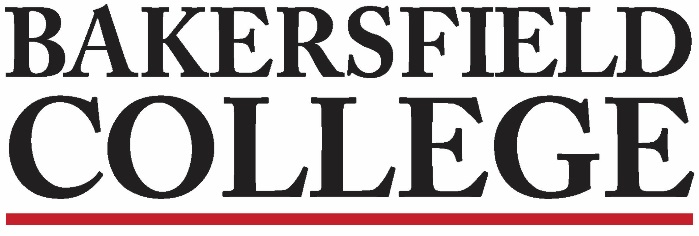 Accreditation and Institutional Quality (AIQ) CommitteeNovember 14th, 20233:00 to 4:30 CC 231AIQ Membership:AgendaRoleMemberMemberAttendanceCo-ChairsCommiso, Grace (Faculty Chair)Commiso, Grace (Faculty Chair)Co-ChairsWojtysiak, Jessica (Admin Chair)Wojtysiak, Jessica (Admin Chair)Admin RepJennifer AchanJennifer AchanAdmin RepKim ArbolanteKim ArbolanteAdmin RepLeo Ocampo Leo Ocampo Admin RepReggie BoltonReggie BoltonAdmin RepSooyeon KimSooyeon KimClassified RepDina HallmarkDina HallmarkClassified RepPatsy GarciaPatsy GarciaClassified RepXimena OrtegaXimena OrtegaClassified RepVacantVacantClassified RepVacantVacantStrategic Directions Co-Chair, or DesigneeKristin RabeKristin RabeFaculty RepRicardo Garza   Assessment CommitteeFaculty RepKimberly NickellProgram ReviewFaculty RepSondra KeckleyLibraryFaculty RepGrace CommisoCounselorFaculty RepFaculty RepJason StrattonSocial & Behavioral SciencesFaculty RepLaura Boots-HauptAgriculture, Nutrition & Culinary ArtsFaculty RepLaura MillerAgriculture, Nutrition & Culinary ArtsFaculty RepTalita PruettArts, Humanities & CommunicationFaculty RepMatthew MeerdinkSTEMFaculty RepVacantStudent RepsPresident Cindy Miranda Student RepsVice President Amanda AnguianoApproval of 10/24/23 Minutes Set Note TakerApproval of 10/24/23 Minutes Set Note TakerApproval of 10/24/23 Minutes Set Note Taker5 minutesChairs Report: Grace & JessicaMission, Vision, & Core Values Review – Senate commentsEducational Master Plan – RevisedCampaign for College Opportunity AwardsChairs Report: Grace & JessicaMission, Vision, & Core Values Review – Senate commentsEducational Master Plan – RevisedCampaign for College Opportunity AwardsChairs Report: Grace & JessicaMission, Vision, & Core Values Review – Senate commentsEducational Master Plan – RevisedCampaign for College Opportunity Awards15 minutesAssessment Report: Ricardo GarzaAssessment Report: Ricardo GarzaAssessment Report: Ricardo Garza5 minutesProgram Review Report: Kim NickellProgram Review Report: Kim NickellProgram Review Report: Kim Nickell5 minutesStrategic Directions Report: Kristin RabeStrategic Directions Report: Kristin RabeStrategic Directions Report: Kristin Rabe5 minutesISER Report: Jason StrattonISER Report: Jason StrattonISER Report: Jason Stratton5 minutesISS Review – Tabled from last meeting – Jessica & SooyeonBakersfield College Guided Pathways Momentum Points with Full Ethnicity | Tableau PublicEnglish Achievement Year 1: 17% (40%)Math Achievement Year 1: 12% (20%)Transfer level Math and English Achievement Year 1: 7% (15%)Persistence ISSBakersfield College Persistence 2.1 dashboardISS Review – Tabled from last meeting – Jessica & SooyeonBakersfield College Guided Pathways Momentum Points with Full Ethnicity | Tableau PublicEnglish Achievement Year 1: 17% (40%)Math Achievement Year 1: 12% (20%)Transfer level Math and English Achievement Year 1: 7% (15%)Persistence ISSBakersfield College Persistence 2.1 dashboardISS Review – Tabled from last meeting – Jessica & SooyeonBakersfield College Guided Pathways Momentum Points with Full Ethnicity | Tableau PublicEnglish Achievement Year 1: 17% (40%)Math Achievement Year 1: 12% (20%)Transfer level Math and English Achievement Year 1: 7% (15%)Persistence ISSBakersfield College Persistence 2.1 dashboard45 minutesReview Mission & Vision: Mission StatementVision StatementDate:8/29/2310/24/23Review of Core Values:Learning DiversityIntegrityCommunity WellnessSustainabilityDate:9/12/239/26/2310/10/2310/10/2310/10/2310/10/23